CURRICULUMVITAE	EMADALDEEN	 [EMAD DUBAI UAE Email:    EMAD.332210@2freemail.com Personal DetailsDate of Birth:            02/08/1982Nationality:               SudaneseGender:                      MaleMarital Status:          SingleReligion:                     IslamLanguages Known:   Arabic ,English[	Educational Qualification  EL Neelain University – Diploma-Information Systems Management.High School CertificateComputer Application Certification Police Competence  CertificateWorking ExperienceRoad &Transport Authority (RTA). City Services consultancy.National Communication Corporation_ MTN TelecommunicationsOmdurman National BankMinistry of Interior Sudan H.Q Logistics Authority.Position of WorkIT Help Desk – IT CoordinatorProvide technical assistance and support for incoming queries and issues related to computer systems, software, and hardware.Write training manuals.Train computer users.Maintain daily performance of computer systems.Respond to email messages for customers seeking help.Run diagnostic programs to resolve problemsCall Center Representative Determines requirements by working with customers.Answers inquiries by clarifying desired information; researching, locating, and providing information.Resolves problems by clarifying issues; researching and exploring answers and alternative solutions; implementing solutions; escalating unresolved problems.Fulfills requests by clarifying desired information; completing transactions; forwarding requests.Collection Agent Collect payments on past due bills.Create a list of people who have not made payments.Organize list according to severity of delinquency.Call customers using telephone.Inform clients of overdue accounts and amount currently owed.Ensure all customer information is correct, including phone numbers and addresses.Listen to customer's story and determine if debt can be collected.Offer advice or refer customers to debt counselors.Follow federal and state laws dealing with debt collection.Print reports for management.Extra ExperienceNet workers courses.Customer service courses CCNA certificatesSafety courses First Aide Corse three levels from Emirates foundation for Youth Development SANID Program as a Volunteer FIRST AID  AED DEVICEPolice Competence Certificate.Emirates driving licenses.DeclarationI hereby declare that the above furnished information are true and correct to the best of my knowledge belief.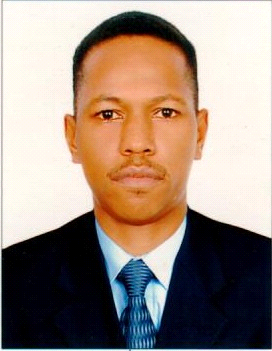 